-  Z A P R O S Z E N I E  -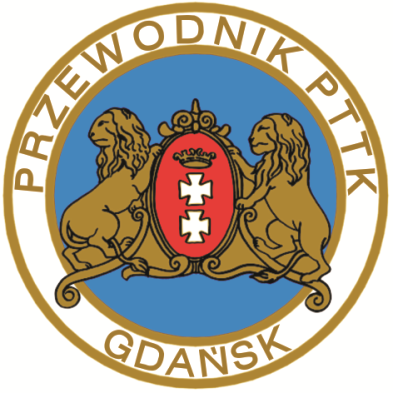 28 kwietnia 2016 r.Zarząd Koła i Komisja Szkoleniowaserdecznie zapraszająKoleżanki i Kolegów na spotkanie szkolenioweTunel pod Martwą Wisłą  w dniu 04 maja 2016 r. (środa)Spotkanie odbędzie się w dn. 04 maja 2016 r. (środa) o godz. 16.00  w siedzibie Gdańskich Inwestycji Komunalnych w Gdańsku,                   ul. Żaglowa 11 (Budynek Amber Expo, IV piętro).W programie m.in.:- spotkanie z inżynierami z  „Tunelobudowy”,- historia budowy tunelu,- dane techniczne, - ciekawostki techniczne. 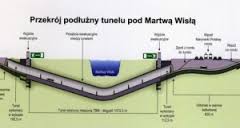 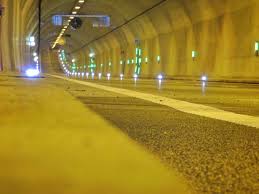 Koordynator spotkania: Kol. Sławomir Rut *   *   *Kontakt:Koło Przewodników Miejskich i Terenowych im. Franciszka Mamuszki przy PTTK Oddziale Gdańskim ul. Długa 45,  80-827 Gdańsk;   tel. (58) 301-91-51 wew. 113, e-mail: przewodnicygdanscy@gmail.com